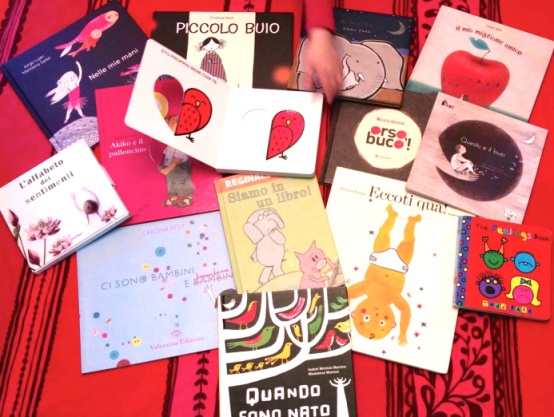 CONVEGNO:   LE STORIE CHE CURANO E NUTRONO LA RELAZIONE. IL PROGRAMMA NATI PER LEGGERE NEI PRIMI 1000 GIORNI DELLE NUOVE FAMIGLIE23 NOVEMBRE 2018Sede conferenza: Cinema Comunale, Piazzale Delle Associazioni,Melegnano (MI)Sede workshops pomeridiani : Castello Mediceo, Melegnano (MI)PREMESSA: La letteratura scientifica ha messo in evidenza come alcune pratiche di cura e di educazione    possono dare un contributo alla costruzione delle basi neurobiologiche, psicologiche e sociali dello sviluppo del bambino. Numerose le  ricerche che dimostrano che la lettura precoce promuove  lo sviluppo del linguaggio, previene disturbi di apprendimento e favorisce lo sviluppo della emergent literacy ( competenza narrativa) . La lettura fin da piccoli si configura come importante intervento di salute pubblica, tanto più significativo se proposto nei confronti di famiglie in condizioni di svantaggio socio economico, in quanto l'acquisizione di competenze linguistiche, di abilità cognitive e dell’attitudine alla lettura ha valenze di tipo culturale, economico e sociale.La giornata si propone di  promuovere le conoscenze sui  benefici della lettura ad alta voce nelle famiglie fino dalla nascita del bambino e favorire l’integrazione delle azioni del programma  “Nati per leggere” tra le famiglie , le comunità e i servizi pubblici e privati che si rivolgono alla prima infanzia 0-3 per sostenere la buona pratica della lettura ad alta voce nei primi anni di vita del bambino.OBIETTIVI FORMATIVI:Informare e sviluppare le conoscenze sul tema attraverso approfondimenti teorico applicativi di esperti del campo di indaginePromuovere e sostenere le competenze di base alla buona pratica della lettura ad alta voce nei primi anni di vita del bambinoDESTINATARI:L’evento è indirizzato ad tutte le professioni sanitarie dei Consultori, Punti Nascita e UONPIA, Assistenti sociali , Educatori, Pediatri L.S., Bibliotecari . SONO PREVISTI ECMPer informazioni , iscrizioni contattare :SEGRETERIA ORGANIZZATIVAASST Melegnano e MartesanaSegi ElisabettaTelefono: 0292654437	          		e-mail : elisabetta.segi@asst-melegnano-martesana.it www.asst-melegnano-martesana.itISCRIZIONI ON LINE  https://tom.asst-melegnano-martesana.it/tom_melegnano/bacheca.htmlPer assistenza e/o informazioni contattare il "Servizio Formazione": Telefono: 02.98052709 -